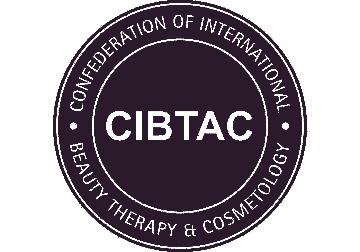 PORTFOLIO CHECKLISTCSDA01 Level 4 Award in Core Knowledge for Aesthetic Practice DECLARATIONI confirm that the evidence provided is as a result of my own work and where necessary any quotes or references have been clearly identified as such.Date CompletedTutor SignatureTutor SignatureCore KnowledgeSignature of LearnerDate